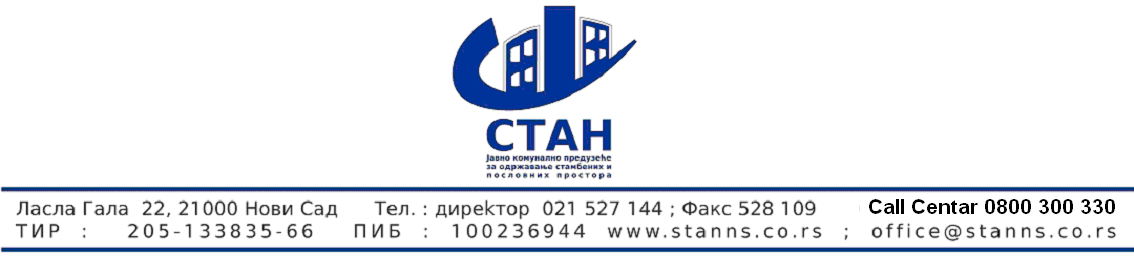 КОНКУРСНА  ДОКУМЕНТАЦИЈА                                               ГОРИВОЈавна  набавка бр. 31/2019Отворени поступакСАДРЖАЈ КОНКУРСНЕ ДОКУМЕНТАЦИЈЕ- Позив за подношење понуда-Oпшти подаци о набавци-Упутство понуђачима како да саставе понуду-Испуњеност услова из члана75.и 76. Закона и упутство како се доказује   испуњеност услова-Образац понуде са спецификацијом- Подаци о понуђачу-Подаци о подизвођачу-Подаци о заједничкој понуди-Образац структуре цене- Образац трошкова припреме понуде-Изјава о независној понуди-Модел уговораНа основу члана 60. Закона о јавним набавкама ( Службени гласник РС" број 124/2012,14/2015,68/2015) Јавно комунално предузеће за одржавање стамбених и пословних простора „СТАН“ЈКП ''СТАН''Нови Сад, Ласла Гала 22http://www.stanns.rs/упућујеПОЗИВЗа подношење понуда у отвореном поступкуБрој 31/2019Предмет јавне набавке добара:ГоривоНазив и ознака у општем речнику набавке:Нафта и дестилати ,шифрa09130000Јавна набавка спроводи се у отвореном поступку Право учешћа у поступку имају сва заинтересована правна и физичка лица која испуњавају обавезнеи додатне  услове у складу са чланом 75. и 76 Закона о јавним набавкама (''Службени гласник РС'' број 124/2012,14/2015,68/2015). Испуњеност обавезних и додатнихуслова у складу са чланом 75 и 76 Закона о јавним набавкама, понуђачи доказују  достављања доказа у  складу са чланом 77 закона о јавним набавкамаКонкурсна документација се може преузети лично радним даном од 08,00 – 14,00 часова у просторијама ЈКП ''СТАН'' Нови Сад, Ласла Гала 22, 2. спрат, служба јавних набавки, путем е-маilzrankovic@stanns.rsили преко интернет стране наручиоца http://www.stanns.rs/као и са портала јавних набавки. Рок за преузимање конкурсне документације  тече од дана објављивања јавног позива  на порталу јавних набавки и траје закључно са даном одређеним за доставу понуда.Рок за подношење понуда тече од дана објављивања позива на порталујавних набавки. Благовременим ће се сматрати све понуде које стигну на адресу Наручиоца најкасније последњег дана наведеног рока 31.01.2020. до 12 часова. Уколико рок истиче на дан који је нерадан, као последњи дан наведеног рока ће се сматрати први наредни радни дан  до 12 часова. Понуде се подносе у запечаћеној коверти са назнаком НЕ ОТВАРАТИ -  Понуда зајавну набавку гориваброј  31/2019на адресу ЈКП СТАН Нови Сад Ласла Гала 22. На полеђини коверте обавезно назначити име понуђача адресу и телефон, име контакт особе.Благовремено приспеле понуде ће бити комисијски отворене на дан истека рока за подношење понуда у 12 часоваи 15 минута. У поступку отварања понуда могу учествовати  овлашћени представници понуђача уз предају Комисији овлашћења за учешће у поступку отварања понуда. Отварање понуда обавиће се у просторијама ЈКП ''СТАН'' Нови Сад, Ласла Гала 22, Нови Сад. Понуђачи неће бити накнадно позивани.Неблаговремено поднете понуде Комисија за јавну набавкуНаручиоца ће, по окончању поступка отварања понуда, вратити неотворене понуђачу са назнаком да су поднете неблаговремено. Јавна набавка се не спроводи по партијама. Понуда са варијантама није дозвољена. Понуђач је у обавези да у понуди наведе да ли ће извршење набавке  делимично поверити подизвођачуи износу  процента који не може бити  већи од 50% од укупног износа понуде. Рок за доношење одлуке о додели уговора је до 25 дана од јавног отварања понуда. Наручилац може обуставити поступак јавне набавке у складу са чланом 109. Закона о јавним набавкама. Критеријум за оцењивање понуда је:Економски најповољнија понуда Сва додатна објашњења и информације у вези са овим позивом могу се добити  на е-mail zrankovic@stanns.rs Контакт особа: Ранковић Зоран.                                                                                                        КОМИСИЈАOПШТИ ПОДАЦИ О ЈАВНОЈ НАБАВЦИ-Наручилац:ЈКП "СТАН" Нови Сад, Ласла Гала 22- Врста поступка:Јавна набавка у отвореном поступку 31/2019- Предмет јавне набавке:гориво-Поступак се спроводи ради закључења уговора о јавној набавци- Лице за контакт:Ранковић Зоран е-mail zrankovic@stanns.rsод 09:00 до 15:00 часова, сваког радног дана од понедељка до петка, у које време се и врши пријем електронске поште-поднесака (у смислу члана 63. став 2. и члана 149. став 3. ЗЈН). Сваки поднесак послат након означеног радног времена наручиоца (15:00 часова) сматра се да је примљен наредног радног дана у 09:00 часова.- Опис предмета јавне набавке: набавка горива садржана у општем речнику набавке под бројем 09130000УПУТСТВО ПОНУЂАЧИМА КАКО ДА САЧИНЕ ПОНУДУНАЧИН ПОДНОШЕЊА ПОНУДЕПонуда се доставља у писаном облику, у једном примерку,непосредно или путем поште на обрасцу или у складу са обрасцем из Конкурсне документације и мора бити јасна и недвосмислена, читко попуњена - откуцана или написана необрисивим мастилом, оверена и потписана од стране овлашћеног лица понуђача.Понуђач подноси понуду у затвореној и запечаћеној коверти (оверена печатом на месту где је затворена), тако да се при отварању може проверити да ли је затворена онако како је предата. Понуђач који је самостално поднео понуду не може истовремено да учествује у заједничкој понуди или као подизвођач, нити исто лице може учествовати у више заједничких понуда.2.1.1  ОПОЗИВ ПОНУДЕ, ИЗМЕНА ПОНУДЕ, ДОПУНА ПОНУДЕ	Понуђач може да измени, допуни или опозове своју достављену понуду, у писаном облику, најкасније до истека рока за подношење понуда.	Свако обавештење о изменама, допунама или опозиву понуде мора бити припремљено, означено и достављено у складу са условима из конкурсне документације са ознаком на коверти „ИЗМЕНА ПОНУДЕ“ или „ДОПУНА ПОНУДЕ“ или „ОПОЗИВ ПОНУДЕ“ за отворени поступак – јавна набавка горива, број 31/2019 – НЕ ОТВАРАТИ.		У случају повлачења тј. Опозива од стране понуђача већ достављене понуде, та понуда се неће разматрати већ се неотворена вратити понуђачу.	Понуда не може бити измењена, допуњена нити опозвана после истека рока за подношење понуде.2.2.  УПУТСТВО О НАЧИНУ ПОПУЊАВАЊА ОБРАЗАЦА	Понуда се саставља тако што понуђач уписује тражене податке у обрасце који су саставни део Конкурсне документацијеили обрасце који у потпуности и у свему одговарају обрасцима датим у Конкурсној документацији. Понуђач мора обрасце комплетно попунити и у истима не може наводити податке који су мимо прописане садржине датих образаца.Све обрасце у понуди потписује лице овлашћено за заступање понуђача и оверава печатом.Обрасци у конкурсној документацији морају бити исправно попуњени, потписани и оверени печатом.Пожељно је да сви документи поднети уз понуду буду повезани траком - спиралом у целини и запечаћени, тако да се не могу накнадно убацивати, одстрањивати или замењивати појединачни листови, односно прилози, а да се видно не оштете листови или печат. Понуде, са припадајућом документацијом достављају се у затвореној и запечаћеној коверти на адресу Наручиоца: ЈКП ''СТАН'' Нови Сад, Ласла Гала 22. Коверат мора имати ознаку: НЕ ОТВАРАТИ -  Понуда за јавну набавку горива број 31/2019. На полеђини коверте обавезно назначити име понуђача адресу и телефон, име контакт особе.2.3. ПОДАЦИ О ЈЕЗИКУ НА КОЈЕМ ПОНУДА МОРА ДА БУДЕ САСТАВЉЕНАПонуда мора бити сачињена на српском  језику.2.4 ПОДАЦИ О ОБАВЕЗНОЈ САДРЖИНИ ПОНУДЕ	Понуда мора да садржи све елементе који су тражени у конкурсној документацији у Упутству понуђачима и накнадно послатим додатним објашењењима.	Понуда мора да садржи и све документе и доказе које је Наручилац тражио како би се утврдила испуњеност обавезних и додатних услова, оценила озбиљност понуде и квалитет понуде, односно установила квалификованост понуђача.	У року за подношење понуде понуђач може да измени, допуни или опозове своју понуду, на начин који је одређен за подношење понуде.2.5. ПАРТИЈЕПредметна јавна набавка није обликована  по партијама.2.6. ОБАВЕШТЕЊЕ О МОГУЋНОСТИ ПОДНОШЕЊА ПОНУДЕ СА ВАРИЈАНТАМА:	Понуде са варијантама нису дозвољене.2.7. ИСПУЊЕНОСТ УСЛОВА ОД СТРАНЕ ПОДИЗВОЂАЧА	Понуђач је у обавези да у понуди наведе да ли ће извршење набавке делимично поверити подизвођачуи износу  процента који не може бити већи од 50% од укупног износа понуде.	Понуђач у потпуности одговара Наручиоцу за извршење уговорене набавке, без обзира на број подизвођача.	Понуђач је дужан да Наручиоцу, на његов захтев, омогући приступ код подизвођача ради утврђивања испуњености услова.	Испуњеност обавезних услова у складу са чланом 75 .став1 тачка 1. до 4.  Закона о јавним набавкамаза подизвођача се доказује путем доказа који достављау складу са чланом 77. Закона о јавним набавкамаУслови које мора да испуни подизвођач:Понуђач је дужан да за подизвођаче достави доказе о испуњености услова из члана 75.став 2. тачка од 1-4 Закона о јавним набавкама на начин одређен чланом 77. Закона о јавним набавкама и конкурсном документацијом . Подизвођач прилаже Доказ о испуњености услова  из члана 75 став 1 тачка 5 Закона о јавним набавкама за део набавке који ће извршити преко подизвођача а за који је предвиђена дозвола надлежног органа. Додатне услове из члана 76  Закона о јавним набавкама финансијски капацитет и поседовање сетификата о испуњености услова испуњавају појединачно, док остале  додатне услове испуњавају збирно- заједно и понуђач и подизвођач. Уколико понуђач наступа са подизвођачем, све обрасце у понуди попуњава, потписије и оверава понуђач, док понуђач и подизвођач заједно попуњавају, потписују и печатом оверавају образац Подаци о подизвођачу и Образац за оцену испуњености услова из члана 77. Закона о јавним набавкма .2.8. ЗАЈЕДНИЧКА ПОНУДАУ случају да група понуђача поднеси заједничку понуду, за сваког од понуђача у оквиру групе понуђача која подноси заједничку понуду, испуњеност обавезних услова из члана 75. став 1 . тачка 1-4 Закона о јавним набавкама   доказује достављањем доказа из члана 77 Закона о јавним набавкама.Додатне  услове из члана 76  Закона о јавним набавкама-Услове у погледу неопходног финансијског капацитетa и поседовање сетификата о испуњености услова испуњавају појединачно, док остале услове испуњавају збирно- заједно сви понуђачи.Услов из члана75. став.1 тачка 5. овог закона дужан је да испуни понуђач из групе понуђача коме је поверено извршење дела набавке за који је неопходна испуњеност тог услова.	Саставни део заједничке понуде је споразум којим се понуђачи из групе међусобно и према наручиоцу обавезују на извршење јавне набавке а која садржи 1. Податке о члану групе који ће бити носилац посла, односно ко ће поднети понуду и који ће заступати групу понуђача пред наручиоцем и 2. Опис послова сваког од понуђача из групе понуђача у извршењу уговора		Понуђачи из групе понуђача одговарају Наручиоцу неограничено солидарно.Образац за оцену испуњености услова из члана 75. и 76. Закона о јавним набавкама и образац Подаци о понуђачима у заједничкој понуди, попуњава, потписује и оверава сваки члан групе понуђача, за себе.2.9. ЗАХТЕВИ ОД ЗНАЧАЈА ЗА ИСПРАВНОСТ ПОНУДЕНаручилац неће прихватити непрецизно одређене рокове као што су нпр. одмах, по договору, од - до, и сл. У случају да понуђач непрецизно одреди рокове, понуда ће се сматрати неисправном.  рок важења понуде  не може бити краћи од 60 дана од дана отварања понуда. У случају да понуђач наведе краћи рок важења понуде, понуда ће бити одбијена као неисправнапонуђач је у обавези да приложи све тражене доказе. У супротном понуда ће се сматрати неисправномУколико понуђач у обрасцу понуде уместо цифарски исказаних цена унесе нула његова понуда ће се сматрати неисправном.2.10.  ЦЕНАЦена мора бити исказана у динарима са и без пореза на додату вредност, с тим што ће се приликом оцене елемената критеријума „цена“ узимати цене без ПДВ-а. Цену представља укупна цена предмета јавне набавке, рачунајући и све пратеће трошкове. Цене нафтних деривата утврђују се одлукама Добављача (продавца) у складу са кретањем цена на тржишту нафтних деривата у Републици Србији. Испоручене нафтне деривате Добављач ће фактурисати Купцу по цени која важи на дан испоруке који подразумева дан преузимања нафтних деривата од стране Купца на бензинским станицама Добављача. Цене дате у понуди морају бити релевантне на дан подношења понуда и у складу са политиком понуђача, озбиљне и проверљиве, а све то због специфичности природе добара која се набављају и специфичности тржишта исте, како би биле сврсисходне приликом оцене и рангирања понуда и примене критеријума „најнижа понуђена цена“.Сваки понуђач је дужан да уз понуду достави ценовник који је важећи на дан подношења* понуда најмање у једном малопродајном објекту на територији града Новог Сада који има понуђена добра, како би Комисија за јавне набавке могла да упореди те јединичне цене предметних добара са понуђеним.*Као дан подношења понуде ће се узети дан када је понуда заведена, односно датумирана за на то предвиђеном месту, од стране понуђача и иста треба бити саобразна са ценом у неком од малопродајних објеката на територији града Новог Сада на тај дан, што ће Комисија проверавати.Уколико јединичне цене добара из понуде нису идентичне ценама из достављеног ценовника, понуђач је дужан да уз понуду достави образложење и разлог таквог одступања. Ако је разлог за исто пословна политика понуђача који даје цену са попустом наручилац ће прихватити такво образложење и уколико понуда таквог понуђача буде најповољнија, разлика у понуђеним јединичним ценама и јединичним ценама предметних добара у назначеном малопродајном објекту** на територији града Новог Сада од стране понуђача, биће узета као износ попуста (фиксни) који ће се примењивати за све време извршења уговора.  **У случају да понуђач не назначи малопродајни објекат на територији града Новог Сада који ће бити репрезентативан за поређење са јединичним ценама предметних добара из понуде, Комисија ће узети малопродајни објекат који има најнижу цену горива - ЕВРО ДИЗЕЛ.Јединичне цене утврђују се и мењају одлукама Понуђача у складу са законом  и подзаконским актима који регулишу ову метерију и у складу са кретањем цене на тржишту нафтних деривата у Републици Србији. Испоручена добра која су предмет набавке, Понуђач ће фактурисати Наручиоцу по цени која важи на дан исоруке. Понуђач је дужан да о сваком повећању цене предметних добра обавести Наручиоца, тако што ће Наручиоцу достављати све измене званичног Ценовника, одмах по његовом доношењу. Цене предметних добара не смеју бити више од упоредивих тржишних цена. У супротном Наручилац може раскинути уговор.2.10.1 НАЧИН И УСЛОВИ ПЛАЋАЊАПлаћање уговорене вредности за испоручено гориво вршиће се у року од 30 данаод дана пријема фактуре за претходни месец.Ако је у понуди исказана неуобичајено ниска цена, наручилац ће поступити у складу са чланом 92. Закона о јавним набавкама.2.11. ПОДАЦИ О ВРСТИ СРЕДСТВА ФИНАНСИЈСКОГ ОБЕЗБЕЂЕЊА, НАЧИНУ ПОДНОШЕЊА, ВИСИНИ И РОКОВИМА ФИНАНСИЈСКОГ ОБЕЗБЕЂЕЊА ЗА КОЈЕ СЕ НАРУЧИЛАЦ ОПРЕДЕЛИО	Понуђач је обавезан да уз понуду достави:	1)  -  Средство финансијског обезбеђења за озбиљност понуде, у виду регистроване бланко соло менице (са потврдом о регистрацији менице) и меничним овлашћењем  на износ од 10%  од укупне понуђене цене без ПДВ-а . Менично овлашћење на наведени износ важи најмање колико и рок важења  понуде.	2)  - Изјава понуђача да ће уколико буде изабран као најповољнији, приликом закључења уговора Наручиоцу доставити средство финансијског обезбеђења за добро извршење посла у виду регистроване  бланко соло менице(са потврдом о регистрацији менице)  и меничним овлашћењем на износ од 10%  од укупне вредности уговора без ПДВ-а. Менично овлашћење на наведени износ важи најмање три дана дуже од истека рока за коначно извршење посла.Понуђачи су обавезни да уз понуду доставе Копију картона са депонованим потписима.2.12.ОБАВЕШТЕЊЕ О НАЧИНУ ОЗНАЧАВАЊА ПОВЕРЉИВИХ ПОДАТАКА У ПОНУДИ ПОНУЂАЧА	Подаци које понуђач оправдано означи као поверљиве биће коришћени само за намене овог позива и неће бити доступни ником изван круга лица која буду укључена у поступак јавне набавке. Ови подаци неће бити објављени приликом отварања понуда, нити у наставку поступка или касније.	Као поверљива понуђач може означити документа која садрже личне податке које не садржи ниједан јавни регистар или који на други начин нису доступни, као и пословне податке који су прописима означени као поверљиви. 	Наручилац ће као поверљива третирати она документа која у десном горњем углу великим словима имају исписано "ПОВЕРЉИВО", а испод тога потпис лица које је потписало понуду. Ако се поверљивим сматра само поједини податак у документу, поверљиви део мора бити подвучен црвено, а у истом реду уз десну ивицу мора бити исписано "ПОВЕРЉИВО". Наручилац не одговара за поверљивост података који нису означени на горе наведени начин.	Ако се као поверљиви означе подаци који не одговарају горе наведеним условима, Наручилац ће позвати понуђача да уклони ознаку поверљивости. Понуђач ће то учинити тако што ће његов представник изнад ознаке поверљивости написати "ОПОЗИВ", уписати датум и време и потписати се.	Ако понуђач у року који одреди Наручилац не опозове поверљивост докумената, Наручилац ће одбити понуду у целини.Наручилац је дужан да чува као пословну тајну имена понуђача и поднете понуде до истека рока за отварање понуда.		Неће се сматрати поверљивим цена и остали подаци из понуде који су од значаја за примену елемената критеријума и рангирање понуде.2.13.  ДОДАТНЕ ИНФОРМАЦИЈЕ И ПОЈАШЊЕЊАЗаинтересовано лице може, у писаном (на адресу Наручиоца ЈКП ''СТАН'' Нови Сад, Ласла Гала 22 ) или електронском облику (на e-mail: zrankovic@stanns.rs) тражити „Додатне информације/појашњења од Комисије за јавну набавку горива(редни број: 31/2019)“ у вези  конкурсне документације и припремања понуде при чему може да укаже наручиоцу и на евентуално  уочене недостатке и неправилности у конкурсној документацији најкасније пет дана пре истека рока за подношење понуде. Наручилац је дужан да у року од три дана од дана пријема захтева из претходног става, одговор објави на порталу јавних набавки и на својој интернет страници.Ако Наручилац у року предвиђеном за подношење понуда измени или допуни Конкурсну документацију, дужан је без одлагања измене или допуне објави на порталу јавних набавки и на својој интернет страници.Ако Наручилац измени или допуни конкурсну документацију осам или мање дана пре истека рока за подношење понуда, дужан је да продужи рок за подношење понуда и објави обавештење о продужењу рока за подношење понуда на порталу јавних набавки и интернет страни наручиоца.По истеку рока предвиђеног за подношење понуда наручилац не може да мења нити допуњује конкурнсу документацију.	Тражење додатних информација и појашњења телефоном није дозвољено.2.14. РОК ВАЖЕЊА ПОНУДЕ	Рок важења понуде  не може бити краћи од 60 дана од дана отварања понуда. У случају да понуђач наведе краћи рок важења понуде, понуда ће бити одбијена као она са битним недостатком. 	Наручилац може, у случају истека рока важења понуде, у писаном облику да затражи од понуђача продужење рока важења понуде. 	Понуђач који прихвати захтев за продужење рока важења понуде не може мењати понуду. 2.15.  ДОДАТНА ОБЈАШЊЕЊА, КОНТРОЛА  И  ДОПУШТЕНЕ ИСПРАВКЕ	Наручилац може, после отварања понуде, да у писменом облику захтева од понуђача додатна објашњења која ће помоћи при прегледу, вредновању и упоређивању понуда, а може и да врши контролу (увид) код понуђача, односно његовог подизвођача (члан 93. Закона о јавним набавкама). 	Наручилац може, уз сагласност понуђача, да изврши исправке рачунских грешака уочених приликом разматрања понуде по окончаном поступку отварања понуда.	У случају разлике између јединичне и укупне цене меродавна је јединична цена.		Ако се понуђач не сагласи са исправком рачунских грешака, наручилац ће његову понуду одбити као неприхватљиву.2.16.  КРИТЕРИЈУМ ЗА ОЦЕНУ ПОНУДАОдлука о избору најповољније понуде биће донета применом критеријума економски најповољније понуде.КРИТЕРИЈУМ ЗА ДОДЕЛУ УГОВОРАОдлука о додели уговора биће донета применом критеријума “економски најповољнија понуда”. Елементи критеријума са пондерима за оцену понуда су дати у следећој табели:1.ПОНУЂЕНА ЦЕНА (без ПДВ-а) - до 90 пондера;Пропорционални однос између укупне најниже понуђене цене без ПДВ-а и конкретно понуђене укупне цене без ПДВ-а која се пондерише, у односу на 90 пондера, по формули:Бп = 90 x Цнп/Цп-	Бп – број пондера-	Цнп – најниже понуђен износ цене-	Цп – износ цене која се пондеришеНапомене:* Заокруживање се врши на две децимале.** Уколико понуђачи своју рачуницу изводе на начин да ће добра која нуде понудити без накнаде, те искажу цифру „0“ (нула) – без накнаде, добиће 90 пондера без примене формуле због математичке немогућности. *** У случају да буде било понуђача који искажу цифру „0“ (нула) као „Цнп – најниже понуђен износ субвенције“ биће узета најнижа могућа вредност „0,01“ само ради могућности извођења резултата (броја пондера) из постављене формуле за друге понуђаче.**** Уколико не буде понуђача који искажу цифру „0“ (нула) – без накнаде формула ће се примењивати са исказаним вредностима.2. ТЕХНИЧКЕ И ТЕХНОЛОШКЕ ПРЕДНОСТИ - до 10 пондера;Овај елемент критеријума се заснива на техничким предностима које нуди конкретан понуђач, а односе се на могућност извршења више обавеза на једном месту, у циљу уштеде времена и постизања економичности (додатне) потрошње горива ради вршења истих на другом месту и односи се на располагање опремом за аутоматско прање возила (перионица са „шмрком“, сапуницом и усисивачем или аутоперионица на четке, са сушењем и усисивачем или сл.) у склопу-комплексу понуђачевог малопродајног објекта.а. У случају када понуђач не располаже малопродајним објектом опремљеним опремом за аутоматско прање возила (перионица са „шмрком“, сапуницом и усисивачем или аутоперионица на четке, са сушењем и усисивачем или сл. – која омогућава комплетно прање (споља и изнутра) возила) – 0 пондераб. У случају када понуђач располаже малопродајним објектом опремљеним опремом за аутоматско прање возила (перионица са „шмрком“, сапуницом и усисивачем или аутоперионица на четке, са сушењем и усисивачем или сл. – која омогућава комплетно прање (споља и изнутра) возила) – 10 пондераНапомене:* Као доказ располагања малопродајним објектом опремљеним опремом за аутоматско прање возила (перионица са „шмрком“, сапуницом и усисивачем или аутоперионица на четке, са сушењем и усисивачем или сл. – која омогућава комплетно прање (споља и изнутра) возила) у склопу-комплексу малопродајног објекта, понуђач доставља изјаву под пуном материјалном и кривичном одговорношћу у којој наводи којом опремом располаже, да ће исту ставити на располагање Наручиоцу по потреби, као и адресу на којој се иста налази и радно време. Понуђач је у обавези да достави и фотографију/е на којима се види да располаже са датом опремом, као и да се она налази у склопу-комплексу његовог малопродајног објекта.** Комисија наручиоца у потпуности задржава право да изврши контролу и увери се у постојање, исправност и функционалност опреме, као и локацијом на којој се иста налази, а све у складу са ингеренцијама из члана 93. став 1. ЗЈН.*** У цену добара не урачунавати цену услуга аутоматског прања возила.**** Како би понуђач по овом елементу критеријума добио 10 пондера потребно је да докаже располагање над најмање једним комплетом опреме описаним у редовима изнад.У случају да доделу уговора није могуће извршити на наведени начин, Наручилац уговор доделити понуђачу који буде извучен путем жреба.Наручилац ће писмено обавестити све понуђаче који су поднели понуде о датуму када ће се одржати извлачење путем жреба.Жребом ће бити обухваћене само оне понуде које имају једнак највећи укупан број пондера и исти број пондера за елемент критеријума „понуђена цена“.Извлачење путем жреба Наручилац ће извршити јавно, у присуству понуђача, и то тако што ће називе понуђача исписати на одвојеним папирима који су исте величине и боје, те ће све те папире ставити у кутију одакле ће извући само један папир.Понуђачу чији назив буде на извученом папиру ће бити додељен уговор. Наручилац ће сачинити и доставити записник о спроведеном извлачењу путем жреба.2.17. УСЛОВИ  И РОК У КОМЕ ЋЕ ПОНУЂАЧ ЧИЈА ЈЕ ПОНУДА ИЗАБРАНА КАО НАЈПОВОЉНИЈА ПРИСТУПИТИ ЗАКЉУЧЕЊУ УГОВОРАУговор о јавној набавци добара ће бити закључен по истеку рока за подношење захтева за заштиту права на основу члана 112. Став 1 ЗЈН. осим у посебним случајевима који су регулисани чланом 112 став 2 ЗЈН.	Наручилац је дужан да уговор о јавној набавци достави понуђачу којем је уговор додељен у року од 8 дана од дана протока рока за подношење захтева за заштиту права.	Ако наручилац не достави потписан уговор понуђачу у складу са роком из претходног става, понуђач није дужан да потпише уговор што се неће сматрати одустајањем од понуде и не може због тога сносити било какве последице осим ако је поднет балговремен захтев за заштиту права.	Ако понуђач којем је додељен уговор одбије да закључи уговор о јавној набавци, наручилац може да закључи уговор са првим следећим најповољнијим понуђачем.Обавештење о закљученом уговору о јавној набавци, Наручилац ће  објавити на порталу јавних набавки у року од 5 дана од дана закључења уговора.2.18. Понуђач је дужан да при састављању понуде наведе да је поштовао обавезе које произилазе из важећих прописа о заштити на раду, запошљавању и условима рада , заштити животне средине2.19. Накнаду за коришћење патената, као и одговорност за повреду заштићених права интелектуалне својине трећих лица сноси понуђач.2.20. РАЗЛОЗИ ЗБОГ КОЈИХ ПОНУДА МОЖЕ БИТИ ОДБИЈЕНА (БИТНИ НЕДОСТАЦИ ПОНУДЕ И НЕГАТИВНЕ РЕФЕРЕНЦЕ)Понуда која не испуњава све услове из ЗЈН, позива и конкурсне документације, биће одбијена као неприхватљива. Наручилац ће одбити понуду ако:1)  понуђач не докаже да испуњава обавезне услове за учешће;2)  понуђач не докаже да испуњава додатне услове за учешће;3)  понуђач није доставио тражено средство обезбеђења;4)  је понуђени рок важења понуде краћи од прописаног;5)  понуда садржи друге недостатке због којих није могуће утврдити стварну садржину понуде или  није могуће упоредити је са другим понудама.Наручилац може одбити понуду уколико поседује доказ да је понуђач у претходне три године у поступку јавне набавке:1)  поступао супротно забрани из члана 23. и 25. ЗЈН;2)  учинио повреду конкуренције;3) доставио неистините податке у понуди или без оправданих разлога одбио да закључи уговор о јавној набавци, односно појединачан уговор о јавној набавци и/или појединачну наруџбеницу, након што му је уговор о јавној набавци, односно уговор додељен;4)  одбио да достави доказе и средства обезбеђења на шта се у понуди обавезао.Наручилац може одбити понуду уколико поседује доказ који потврђује да понуђач није испуњавао своје обавезе по раније закљученим уговорима о јавним набавкама који су се односили на исти предмет јавне набавке, за период од претходне три године пре објављивања позива за подношење понуда. Као релевантни докази сматраће се: 1. правоснажна судска одлука или коначна одлука другог надлежног органа (чак и ако се односи на поступак који је спровео или уговор који је закључио и други наручилац, под условом да је предмет јавне набавке истоврстан),2. исправа о реализованом средству обезбеђења испуњења обавеза у поступку јавне набавке или испуњења уговорних обавеза,3. исправа о наплаћеној уговорној казни,4. рекламације потрошача, односно корисника, ако нису отклоњене у уговореном року,5. изјава о раскиду уговора због неиспуњења битних елемената уговора дата на начин и под условима предвиђеним законом којим се уређују облигациони односи,6. доказ о ангажовању на извршењу уговора о јавној набавци лица која нису означена у понуди као подизвођачи, односно чланови групе понуђача,7. други одговарајући доказ примерен предмету јавне набавке, који се односи на испуњење обавеза у ранијим поступцима јавне набавке или по ранијем закљученим уговорима о јавним набавкама.Наручилац може одбити понуду ако поседује правоснажну судску одлуку или коначн одлуку другог надлежног органа која се односи на поступак који је спровео или уговор који је закључио и други наручилац ако је предмет јавне набавке истоврстан.Понуда ће бити одбијена ако је неблаговремена,  неодговарајућа и неприхватљива, ако садржи неистините податке, или ако не одговара свим обавезним захтевима из конкурсне документације.	1) Неблаговремена понуда је понуда која је примљена од стране наручиоца по истеку рока одређеног у позиву за подношење понуде, односно није предата наручиоцу у року одређеном у позиву. Све неблаговремено поднете понуде биће по окончању поступка отварања понуда, враћене неотворене понуђачима, са назнаком да су поднете неблаговремено.	2) неодговарајућа понуда је понуда  за коју је утврђено да не испуњава све техничке спецификације.          3) Неприхватљива понуда је понуда која је неблаговремена, коју  је наручилац  одбио због битних недостатака, која је  неодговарајућа, која  ограничава, и условљава права наручиоца или обавезе понуђача и која  прелази износ процењене вредности конкретне јавне набавке.2.21. ЗАХТЕВ ЗА ЗАШТИТУ ПРАВА	Захтев за заштиту права може се поднети у складу са Законом о јавним набавкама и у роковима предвиђеним овим законом.	Захтев за заштиту права подноси се наручиоцу, а копија се истовремено доставља Републичкој комисији.		Захтев за заштиту права може се поднети у току целог поступка јавне набавке, против сваке радње наручиоца, у роковима садржаним у члану 149 ЗЈН.	Садржина захтева за заштиту права садржиНазив и адресу подносиоца захтева и лице за контактНазив и адресу наручиоцаПодатке о јавној набавци која је предмет захтева, односно о одлуци наручиоцаПовреде прописа којима се уређује поступак јавне набавкеЧињенице и доказе којима се поврде доказујуПотврду о уплати таксе из члана 156. зјнПотпис подносиоца захтева			Захтев за заштиту права може да поднесе понуђач, односно заинтересовано лице, које има интерес за доделу уговора у поступку јавне набавке и које је претрпело или би могло да претрпи штету због поступања наручиоца противно одредбама Закона.Захтев за заштиту права подноси се Наручиоцу, а копија се истовремено доставља Републичкој комисији.Примерак захтева за заштиту права подносилац истовремено доставља Републичкој комисији. Захтев за заштиту права се доставља непосредно или препорученом пошиљком са повратницом. Захтев за заштиту права се може поднети у току целог поступка јавне набавке, против сваке радње наручиоца, осим уколико Законом није другачије одређено. Захтев за заштиту права којим се оспорава врста поступка, садржина позива за подношење понуда или конкурсне документације сматраће се благовоременом ако је је примљен од стране наручиоца најкасније седам дана пре истека рока за подношење понуда, без обзира на начин достављања и уколико је подносилац захтева у складу са чланом 63. став 2. Овог Закона указао Наручиоцу на евентуалне недостатке и неправилности, а Наручилац исте није отклонио.Захтев за заштиту права којим се оспоравају радње које Наручилац предузима пре истека рока за подношење понуда, а након истека рока из става 3. члана 149. Закона, сматраће се благовременим уколико је поднет најкасније до истека рока за подношење понуда.После доношења одлуке о додели уговор из члана 108. Закона или одлуке о обустави поступка јавне набавке из члана 109. Закона, рок за подношење захтева за заштиту права је 10 дана од дана објављивања одлуке на Порталу јавних набавки.Захтевом за заштиту права не могу се оспоравати радње наручиоца предузете у поступку јавне набавке ако су подносиоцу захтева били или могли бити познати разлози за његово подношење пре истека рока за подношење захтева из става 3. и 4. члана 149. Закона, а подносилац захтева га није поднео пре истека тог рока.Ако је у истом поступку јавне набавке поново поднет захтев за заштиту права од стране истог подносиоца захтева, у том захтеву се не могу оспоравати радње наручиоца за које је подносилац захтева знао или могао знати приликом подношења претходног захтева.О поднетом захтеву за заштиту права наручилац објављује обавештење на Порталу јавних набавки и на својој интернет страници најкасније у року од два дана од дана пријема захтева за заштиту права.Захтев за заштиту права не задржава даље активности наручиоца у поступку јавне набавке у складу са одредбама члана 150. Закона.Наручилац може да одлучи да заустави даље активности у случају подношења захтева за заштиту права, при чему је дужан да у обавештењу о поднетом захтеву за заштиту права наведе да зауставља даље активности у поступку јавне набавке.Подносилац захтева за заштиту права је дужан да на рачун буџета Републике Србије(број рачуна: 840-30678845-06, шифра плаћања 153 или 253, позив на број 97 01-16, сврха уплате: захтев за заштиту права, прималац уплате: буџет Републике Србије) уплати таксу у износу од 120.000,00 динара ако се захтев за заштиту права подноси пре отварања понуда. У случају да се захтев за заштиту права подноси након отварања понуда подносилац захтева је дужан да уплати 120.000,00 динара таксе на рачун буџета Републике Србије. 2.22. ДОНОШЕЊЕ ОДЛУКЕ У ВЕЗИ СА ОВОМ ЈАВНОМ НАБАВКОМНаручилац ће донети образложену одлуку у вези са овом јавном набавком у року до 10 дана од дана отварања понуда. Одлуку о додели уговора наручилац ће донети ако је прибавио најмање једну прихватљиву понуду, у супротном донеће одлуку о обустави поступка јавне набавке, осим у случају ако је испуњен услов за изузетак из члана 107. став 4. ЗЈН, о чему ће наручилац у зависности од околности одлучити.Наручилац може доделити уговор понуђачу чија понуда садржи понуђену цену већу од процењене вредности јавне набавке ако није већа од упоредиве тржишне цене и ако су понуђене цене у свим одговарајућим понудама веће од процењене вредности јавне набавке.Наручилац може да обустави поступак јавне набавке из објективних и доказивих разлога, који се нису могли предвидети у време покретања поступка и који онемогућавају да се започети поступак оконча или услед којих је престала потреба наручиоца за предметном набавком због чега се неће понављати у току исте буџетске године, односно у наредних шест месеци.У случају обуставе поступка из наведених разлога, одлуком о обустави поступка биће одлучено и о надокнади трошкова прибављања средстава обезбеђења током припремања понуде, уколико понуђач у понуди о тој накнади, истакне захтев и достави доказе о уплати.Након доношења образложене одлуке о додели уговора, односно одлуке о обустави поступка јавне набавке, наручилац ће, у року од три дана од дана доношења одлуке, исту објавити на Порталу јавних набавки.2.23.  ОБУСТАВЉАЊЕ ПОСТУПКА ЈАВНЕ НАБАВКЕ	Наручилац доноси одлуку о обустави поступка јавне набавке уколико нису испуњени услови за доделу уговора  из члана 107. став 1. Закона о јавним набавкама, односно ако није прибавио најмање једну благовремену  одговарајућу и прихватљиву понуду.	Наручилац може да обустави поступак јавне набавке из објективних и доказивих разлога, који се нису могли предвидети у време покретања поступка и који онемогућавају да се започети поступак оконча, односно услед којих је престала потреба наручиоца за предметном набавком због чега се неће понављати у току исте буџетске године односно у наредних 6 месеци	Обавештење о обустави поступка јавне набавке Наручилац ће ради објављивања доставити  на Порталу јавних набавки у року од 5 дана од дана коначности Одлуке о обустави поступка.2.24. ОБЈАВЉИВАЊЕ ОБАВЕШТЕЊАНаручилац ће обавештење о закљученом уговору о јавној набавци или обавештење о обустави поступка јавне набавке објавити на Порталу јавних набавки у року од пет дана од дана закључења, односно од дана коначности одлуке о обустави поступка јавне набавке. 2.25. ОБАВЕШТЕЊЕ О УПОТРЕБИ ПЕЧАТАПонуђач приликом сачињавања понуде и попуњавања образаца, као и осталих докумената, није дужан да користи печат.ОБРАСЦИ КОЈЕ ЈЕ ОБАВЕЗНО  ПРИЛОЖИТИ УЗ ПОНУДУПонуђач је у обавези да приложи све тражене доказе уз понуду. У супротном понуда ће се сматрати неисправном и иста ће се одбацити. Комисија задржава право провере достављене документације, уколико комисија утврди да је понуђач доставио неистините податке, биће искључен из даљег разматрањаСве стране модела уговора о јавној набавци морају бити попуњене, док последња страна мора бити оверена печатом и потписом одговорног лица понуђача, чиме понуђач потврђује да прихвата све елементе модела уговора о јавној набавци.За случај подношења заједничке понуде, поред наведеног, у моделу уговора о јавној набавци код страна потписница, наводи се назив и седиште (адреса) члана групе који је споразумом чланова групе одређен да потпише уговор о јавној набавци. У случају наступа са подизвођачем/има понуђач је дужан да у моделу уговора о јавној набавци наведе тражене податке о сваком ангажованом подизвођачу. Понуда може садржати и изјаву понуђача у складу са чланом 77. став 4. ЗЈН дату под пуном материјалном и кривичном одговорношћу, којом потврђује да испуњава обавезне услове прописане чланом 75. став 1. тач. 1), 2) и 4) ЗЈН.  Уколико понуђач не достави све тражене доказе из дела конкурсне документације "Услови за учешће у поступку јавне набавке из чл. 75. и 76. ЗЈН и упутство како се доказује испуњеност тих услова" и не достави све потребне обрасце и документа наведена у овом делу конкурсне документације, таква понуда ће бити одбијена као неприхватљива.У случају да понуђач не користи печат у пословању, односно нежели да користи печат приликом попуњавања образаца из предметне конкурсне документације, Наручилац ће поступити у складу са посебним прописом који уређује ту област – Законом о привредним друштвима ("Сл. гласник РС", бр. 36/2011, 99/2011, 83/2014 - др. закон, 5/2015, 44/2018 и 95/2018) и исто неће третирати као (битан) недостатак понуде. Такође, у складу са изменом Правилника (о обавезним елементима конкурсне документације), понуђач није обавезан да користи печат приликом сачињавања понуде, без обзира на упутства и места (м.п.) која су остављена за његову употребу. Најповољнији понуђач, односно Добављач ће бити у обавези, уколико не користи печат у пословању са банком која му је издала средства обезбеђења, да о томе пружи одговарајући доказ (обавештење које је дао банци или споразум са банком или сл.) приликом предаје средстава обезбеђења у предметној јавној набавци.         М.П.  	                              Потпис овлашћеног лица                                   ________________УСЛОВИ ЗА УЧЕШЋЕ У ПОСТУПКУ ЈАВНЕ НАБАВКЕ ИЗ ЧЛАНА 75. и 76. З.Ј.Н. И УПУТСТВО КАКО СЕ ДОКАЗУЈЕ ИСПУЊЕНОСТ ТИХ УСЛОВА Обавезниуслови за учешће у предметном поступку јавне набавке1.- Да је регистрован код надлежног органа, односно уписан у одговарајући регистарДоказ: Извод из регистра Агенције за привредне регистре, односно извод из регистра надлежног Привредног суда2.- Да он и његов законски заступник није осуђиван за неко од кривичних дела као члан организоване криминалне групе, да није осуђиван за кривична дела против привреде, кривична дела против животне средине, кривично дело примања или давања мита, кривично дело преваре- Доказ: Правна лица: 1) Извод из казнене евиденције, односно уверењe основног суда на чијем подручју се налази седиште домаћег правног лица, односно седиште представништва или огранка страног правног лица, којим се потврђује да правно лице није осуђивано за кривична дела против привреде, кривична дела против животне средине, кривично дело примања или давања мита, кривично дело преваре; 2) Извод из казнене евиденције Посебног одељења за организовани криминал Вишег суда у Београду, којим се потврђује да правно лице није осуђивано за неко од кривичних дела организованог криминала; 3) Извод из казнене евиденције, односно уверење надлежне полицијске управе МУП-а, којим се потврђује да законски заступник понуђача није осуђиван за кривична дела против привреде, кривична дела против животне средине, кривично дело примања или давања мита, кривично дело преваре и неко од кривичних дела организованог криминала (захтев се може поднети према месту рођења или према месту пребивалишта законског заступника). Уколико понуђач има више законских заступника дужан је да достави доказ за сваког од њих. Предузетници и физичка лица: Извод из казнене евиденције, односно уверење надлежне полицијске управе МУП-а, којим се потврђује да није осуђиван за неко од кривичних дела као члан организоване криминалне групе, да није осуђиван за кривична дела против привреде, кривична дела против животне средине, кривично дело примања или давања мита, кривично дело преваре (захтев се може поднети према месту рођења или према месту пребивалишта). Доказ не може бити старији од два месеца пре отварања понуда.3.- Да је измирио доспеле порезе, доприносе и друге јавне дажбине у складу са прописима Републике Србије.Доказ: Уверење Министарства финансија, Пореске управе да је измирио доспеле порезе и доприносе и уверење надлежне управе локалне самоуправе да је измирио обавезе по основу изворних локалних јавних прихода или потврду Агенције за приватизацију да се понуђач налази у поступку приватизације. Доказ не може бити старији од два месеца пре отварања понуда; 4- Да понуђач нема забрану обављања делатности која је на снази у време подношења понуда као и да је  при састављању понуде поштовао обавезе које произилазе из важећих прописа о заштити на раду, запошљавању и условима рада, заштити животне срединеДоказ:Понуђач ће доставити сопствену изјаву  да је поштовао обавезе које произилазе из важећих прописа о заштити на раду, запошљавању и условима рада , заштити животне средине као и да нема забрану обављања делатности која је на снази у време подношења понуде.5.- Да има важећу дозволу надлежног органа за обављање делатности која је предмет јавне набавкеДоказ: Важећа лиценца за обављање енергетске делатности 22: трговина моторним и другим горивима на станицама за снабдевање превозних средстава, издата од старне надлежног органа - Агенције за енергетику Рeпублике Србије, коју понуђач доставља у виду неоверене копије.Сви докази о испуњености обавезних  услова се  достављају уз понуду. Додатни услови за учешће у предметном поступку јавне набавкеда располаже неопходним финансијским капацитетом и то: Да  у последњих 12 месеци пре дана објављивања позива за подношење понуда на порталу јавних набавки није имао ниједан дан неликвидности на својим текућим рачунима    Доказ: Потврда о подацима о ликвидности издата од стране Народне банке Србије – Одсек принудна наплата, за период од претходних 12 месеци пре дана објављивања позива или да у понуди наведе линк интернет адресе уколико је тај податак јавно доступан као валидна информација (доказ).да располаже неопходним пословним капацитетом– услов да је понуђач  у претходних пет година пре објављивања јавног позива испоручио истоврсна добра која одговарају предмету јавне набавке у вредности од најмање 14.000.000,00 без ПДВ-а.Доказ: Понуђач мора испунити референц листу  и уписати податке у референц листи  и тодокументовати одговарајућим потврдама купацада располаже неопходним техничким капацитетом	Понуђач располаже неопходним техничким капацитетом – поседује минимум један малопродајни објекат – бензинску станицу са свим траженим дериватима која се налази на удаљености од највише пет километара ваздушном линијом** од седишта наручиоца, као раздаљини преко које је неекономично вршити утакање горива као прву опцију. Такође, потребно је да понуђач располаже и најмање једним малопродајним објектом - бензинском станицом на територији града Новог Сада са радним временом од 00-24 часа.Напомене:* Уколико један малопродајни објекат испуњава оба прописана услова, понуђач и са једним таквим објектом испуњава додатни услов техничког капацитета** Ваздушном линијом – извор google maps ™*** Уколико понуђач понуди малопрдајни објекат – бензинску станицу који је удаљен више од пет км ваздушном линијом, али не и 50 км, његова понуда неће бити одбијена као неприхватљива већ ће за сваки започети км удаљености преко предвиђених пет км бити у обавези да умањи 1/10 цене литре горива коју је понудио увећану и за 10% амортизације, без обзира да ли је и колики попуст у оквиру цене понудио. Попуст и наведена обавеза ће се посматрати збирно. Уколико се понуди објекат од преко 50км удаљености ваздушном линијом таква понуда ће бити одбијена као неприхватљива и она са битним недостатком у смислу члана 106. став 1. тачка 2) ЗЈН.**** Уколико понуђач не понуди објекат на територији Града Новог Сада (у оквиру 50 км ваздушном линијом од седишта наручиоца) таква понуда ће бити одбијена као неприхватљива и она са битним недостатком у смислу члана 106. став 1. тачка 2) ЗЈН.Доказ:фотокопија доказа о власништву или уговора о закупу једног продајног објекта - бензинске пумпе, као и на територији града Новог Сада* или последњу пописну листу основних средстава за једну бензинску станицу у Новом Саду ( за 2018. годину)4) Понуђач мора поседовати сертификат о испуњености услова у погледу квалитета издато од стране надлежне институције за испитивање и контролу квалитетаДоказ:  Уверењa/Атест/Сертификат о испуњености услова у погледу квалитета издато од стране надлежне институтције за испитивање и контролу квалитета. Доставља се без обзира на датум издавања под условом да је важеће у моменту подношења понуде и за све време трајања уговора за предметну јавну набавкуСви докази о испуњености додатних услова се обавезно достављају уз понуду. НАПОМЕНЕ:Уколико понуду подноси група понуђача понуђач је дужан да за сваког члана групе достави наведене доказе да испуњава услове из члана 75. став 1. тач. 1) до 4) Закона, а додатни услов – финансијски капацитет испуњавају сви чланове групе понуђача појединачно, док пословни и технички капацитет као и поседовање уверења/атеста/сертификата испуњава један члан групе понуђача.Услов из члана 75. став 1. тачка 5) Закона, дужан је да испуни понуђач из групе понуђача којем је поверено извршење дела набавке за који је неопходна испуњеност тог услова. Уколико понуђач подноси понуду са подизвођачем, понуђач је дужан да за подизвођача достави доказе да испуњава услове из члана 75. став 1. тач. 1) до 4) Закона., а доказ из члана 75. став 1. тачка 5) Закона, за део набавке који ће понуђач извршити преко подизвођача. Додатни услов испуњавају финансијски капацитет испуњавају појединачно и понуђач и подизвођач, док пословни и технички капацитет, као и поседовање уверења/атеста/сертификата испуњава понуђач.Наведене доказе о испуњености услова понуђач може доставити у виду неоверених копија, а наручилац може пре доношења одлуке о додели уговора да тражи од понуђача, чија је понуда на основу извештаја за јавну набавку оцењена као најповољнија, да достави на увид оригинал или оверену копију свих или појединих доказа. Ако понуђач у остављеном, примереном року који не може бити краћи од пет дана, не достави на увид оригинал или оверену копију тражених доказа, наручилац ће његову понуду одбити као неприхватљиву. Понуђачи који су регистровани у регистру понуђача  који води Агенција за привредне регистре  достављају изјаву   којом потврђује да су уписани у регистар понуђача где наручилац на основу датих података у изјави може проверити испуњеност  обавезних услова од тачке 1 до тачке 4 . из члана 75. ЗЈН.Наручилац неће одбити понуду као неприхватљиву, уколико не садржи доказ одређен конкурсном документацијом, ако понуђач наведе у понуди интернет страницу на којој су подаци који су тражени у оквиру услова јавно доступни. Уколико је доказ о испуњености услова електронски документ, понуђач доставља копију електронског документа у писаном облику, у складу са законом којим се уређује електронски документ, осим уколико подноси електронску понуду када се доказ доставља у изворном електронском облику. Ако се у држави у којој понуђач има седиште не издају тражени докази, понуђач може, уместо доказа, приложити своју писану изјаву, дату под кривичном и материјалном одговорношћу оверену пред судским или управним органом, јавним бележником или другим надлежним органом те државе. Ако понуђач има седиште у другој држави, наручилац може да провери да ли су документи којима понуђач доказује испуњеност тражених услова издати од стране надлежних органа те државе. Понуђач је дужан да без одлагања писмено обавести наручиоца о било којој промени у вези са испуњеношћу услова из поступка јавне набавке, која наступи до доношења одлуке, односно закључења уговора, односно током важења уговора о јавној набавци и да је документује на прописани начин. ОБРАЗАЦ  ПОНУДЕ за јавну набавку добара –  Гориво(редни број: 31/2019)Назив понуђача: ____________________________Седиште понуђача: __________________________Адреса седишта понуђача: ____________________Матични број: _______________________________Шифра делатности: __________________________Порески идент. број (ПИБ): ___________________Телефон: __________________________________Име и презиме овлашћеног лица (потписник уговора): ____________________________                                                        Датум: __________________Дел. број: ___________________Достављамо Вам понуду за набавку добараГориво(редни број: 31/2019)СПЕЦИФИКАЦИЈА ГОРИВАСва добра која су предмет набавке морају имати квалитет и остале карактеристике у складу са Правилником о техничким и другим захтевима за течна горива нафтног порекла (’’Сл. Гласник РС’’, број 111/15,106/16, 60/17, 117/17, 120/17 - исправка, 50/18 и 101/18.), важећим законскими и подзаконским актима за ову врсту добара. Понуђач гарантује за квалитет испоручених добара. Испорука добара је сукцесивна према потребама наручиоца. Сва добра горе наведена која су предмет набавке преузимају се на продајним местима понуђача односно бензинским станицама танковањем у возила наручиоца. Понуђач се обавезује да за сва возила наручиоца изда евиденционе картице са регистарским бројем возила, а према списку који ће доставити наручилац .Точење горива и финансијске трансакције на понуђеним пумпама мора се пратити преко једног портала.Испорука предметних добара ће се вршити сукцесивно на основу појединачних поруџбина Наручиоца, по врсти и у количинама које буде определио Наручилац.Горе наведена спецификација је саставни део понуде.Наведене количине су оквирнеи исказане за период од годину дана.Оквирнеколичинесу дате ради вредновања понуда. Уговор ће се закључити на износ процењене вредности јавне набавкеПонуђач испуњавањем дате спецификације као саставног дела понуде,  подразумева се да је доставио и структуру цене јер дата спецификација садржи  све елементе структуре цене.1. РОК ВАЖЕЊА ПОНУДЕ (минимум 60 дана) _____________ дана од дана отварања понуда.2. УКУПНА ВРЕДНОСТ ПОНУДЕ  износи ___________________ динара без ПДВ-а,са ПДВ-ом износи__________________  динара.3. МЕСТО ИСПОРУКЕ  - Бензинске пумпе понуђача4. НАЧИН  ПЛАЋАЊА: Плаћање уговорене вредностиза испоручено гориво вршиће се у року од 30 дана   од дана   пријема  фактуре за претходни месец.5. Рок важења уговора  12 месеци од потписивања уговора6.Вредност јавне набавке изражене у процентимa  _______% који ће се поверити подизвођачу уколико  понуђач реализује   јавну набавку са подизвођачем7. Износ рабата-попуста у процентимa  _______% *Напомена: Понуђач није обавезан да понуди попуст у својој понуди, док ако у обрасцу структуре цене/понуде већ нуди цену са попустом (погледати упутство у вези исказивања цене) није обавезан да исти и овде наведе из разлога што ће се узимати збирно!8. НАЧИН ДАВАЊА ПОНУДА:самосталноса подизвођачемгрупа понуђача (заједничка понуда)               (Напомена: понуђач заокружује опцију коју нуди)М.П.Потпис овлашћеног лица	-										______________________________						РЕФЕРЕНТНА ЛИСТАИСПОРУЧЕНИХ ДОБАРА - ГОРИВО КОЈЕ ЈЕ ПОНУЂАЧ ИСПОРУЧИО У ПРЕТХОДНИХ ПЕТ ГОДИНА  ПРЕ ОБЈАВЉИВАЊА ЈАВНОГ ПОЗИВАНапомена:Понуђач мора да потпише и овери печетом овај образац и ако нема референце. У прилогу овог обрасца доставити  потврде које морају бити оверене и потписане од стране купаца. У случају да понуђач има већи број купаца од броја у обрасцу потребно је да се постојећи образац ископира и на таквом обрасцу доставити преостале податке за купце.	Датум:							      Потпис овлашћеног лица:________________                                М.П.                          ______________________К У П А ЦНазив: ______________________________Седиште: ____________________________Улица и број: _________________________Матични број: ________________________ПИБ: ________________________________У складу са чланом 77.  Закона о јавним набавкама достављамо вамП О Т В Р Д Укојом се потврђује да је ________________________________________________________(назив и седиште тражиоца потврде)као испоручилац добара за претходних пет година пре објављивања јавног позива испоручио добраГОРИВО Укупно у вредности од:_________________________ динара са ПДВ-ом ______________________________(словима)и своје уговорне обавезе је извршио у потпуности као што је Законом прописано и уговорено, те га препоручујемо као поузданог испоручиоца наведеног добра.Ова потврда се издаје ради учешћа у поступку Јавне набавке за потребе ЈКП ''СТАН'' Нови Сад и у друге сврхе се не може користити.      Место и датум:						                Потпис овлашћеног лица										          Купца:_____________________			  М.П.		             __________________________Напомена: Образац потврде копирати и доставити за све купце са референтне листе, са печатом и потписом  сваког  купца.ПОДАЦИ О ПОНУЂАЧУНазив понуђача: ______________________________________Седиште понуђача: ____________________________________Адреса седишта понуђача: ______________________________Матични број: _________________________________________Шифра делатности: ____________________________________Порески идент. број (ПИБ): ______________________________Телефон: _____________________________________________Е-маил адреса: _________________________________________број рачуна и банка понуђача: ___________________________Име и презиме овлашћеног лица: _________________________М.П.				                                     Потпис овлашћеног лица понуђача:								_______________________ПОДАЦИ О ПОДИЗВОЂАЧУНазив подизвођача: ______________________________________Седиште подизвођача: ____________________________________Адреса седишта подизвођача: ______________________________Матични број: _________________________________________Шифра делатности: ____________________________________Порески идент. број (ПИБ): ______________________________Телефон: _____________________________________________Образац се попуњава, оверава и потписује само уколико понуђач наступа са подизвођачем.ОБРАЗАЦ – ПОДАЦИ О ПОНУЂАЧИМА КОЈИ УЧЕСТВУЈУ У ПОДНОШЕЊУ ЗАЈЕДНИЧКЕ ПОНУДЕОбразац попуњавају и потписују сви понуђачи уколико учествују у заједничкој понуди.Уколико у заједничкој понуди учествује више од три понуђача образац треба фотокопирати у довољном броју примерака. НАЗИВ ПОНУЂАЧА _________________________НАРУЧИЛАЦ: ЈКП ''СТАН'' НОВИ САД, Ласла Гала 22СЕДИШТЕ ПОНУЂАЧА ______________________АДРЕСА ПОНУЂАЧА ________________________БРОЈ _________________МЕСТО ________________ДАТУМ ________________	И З Ј А В АПонуђач ___________________________________________________ изјављује под кривичном и материјалном одговорношћу  да je дао  понуду за јавну набавку 31/2019– набавка  ГОРИВО,  независно, без договора са другим понуђачима или заинтересованим лицима        Датум:								      Потпис овлашћеног лица:_______________                               М.П.                            _____________________ОБРАЗАЦ ТРОШКОВА ПРИПРЕМЕ ПОНУДЕ ЗА ЈН 31/2019Напомена: Понуђач може да у оквиру понуде, попуњавањем овог обрасца,достави укупан износ и структуру трошкова припремања понуде.Трошкове припреме и подношења понуде сноси искључиво понуђач и не можетражити од наручиоца накнаду трошкова.Ако је поступак јавне набавке обустављен из разлога који су на страни наручиоца,наручилац је дужан да понуђачу надокнади трошкове израде узорка или модела,ако су израђени у складу са техничким спецификацијама наручиоца и трошковеприбављања средства обезбеђења, под условом да је понуђач тражио накнаду тихтрошкова у својој понуди.У случају да понуђач не попуни или не достави овај образац, понуда се нећесматрати неприхватљивом, али тада понуђач неће имати право на надокнадутрошкова, сходно претходном ставу.Mесто и датум                           МП                                       Потпис овлашћеног лица             _____________	_____________________ЈАВНА НАБАВКА - ОТВОРЕНИ ПОСТУПАК 31/2019– набавка  ГОРИВО	На основу члана 75. став 2. Закона о јавним набавкама ("Службени гласник РС" број 124/2012, 14/2015 и 68/2015), као заступник понуђача дајем следећуИЗЈАВУ О ПОШТОВАЊУ ОБАВЕЗА КОЈЕ ПРОИЗИЛАЗЕ ИЗ ВАЖЕЋИХ ПРОПИСАпод пуном материјалном и кривичном одговорношћу	Понуђач ________________________________________________________назив и седиште (адреса) понуђача	Изјављујем да сам приликом састављања понуде у поступку отвореног поступка јавне набавке број 31/2019– набавка  ГОРИВО, поштовао обавезе које произлазе из важећих прописа о заштити на раду, запошљавању и условима рада, заштити животне средине, као и да немам забрану обављања делатности која је на снази у време подношења понуде.М.П. Потпис одговорног лица                                                                                                                                                          _____________________* У случају подношења заједничке понуде, изјава мора бити потписана од стране овлашћеног лица сваког понуђача из групе понуђача и оверена печатом.МОДЕЛ УГОВОРАО ЈАВНОЈ НАБАВЦИ ДОБАРА –ГОРИВОРед.број набавке у отвореном поступку 31/2019Закључен у Новом Саду измеђуЈАВНОГ КОМУНАЛНОГ ПРЕДУЗЕЋА ''СТАН'' НОВИ САД, Ласла Гала 22 , Матични број предузећа: 08114854, шифра делатности 4329,ПИБ: 100236944, Текући рачун број: 105-31041-26код АИК банке, које заступа директор Иван Радојичић(у даљем тексту Купац), и____________________________________________________________________________________________________________________________ (у даљем тексту: Продавац)	чланови групе/подизвођачи________________________________________________________________________________________________________________________________________________ПРЕДМЕТ УГОВОРАЧлан 1.Предмет овог уговора је набавка добара –горивоПродавац продаје Купцу добра – гориво по опису и техничким карактеристикама усаглашеним са захтевима купца.Понуда Продавца заведена је код Купца под бројем_________од_________године. Понуда Купца је изабрана као најповољнија у отвореном поступку јавне набавке Наручиоца ЈКП ''СТАН'' Нови Сад, редни број набавке 31/2019. Конкурсна документација спроведеног поступка и изабрана понуда саставни је део овог уговора.Члан 2.Купац прихвата јединичне цене које је продавац дао у Понуди.Цене у понуди се исказују у динарима. Цена у понуди се даје  без ПДВ-а и са ПДВ-ом.Уговор се закључује на износ процењене вредности јавне набавке  од  7.000.000,00 динара без пдв-а, који износ представља процењену/уговорену вредност  набавке предметних добара на годишњем нивоу , усклађен са потребама  Купца за уговорени  период.Уговорне стране су сагласне да стварна купљена (испоручена) количина предметних добара путем уговора о јавној набавци може бити већа или мања од дате количина из понуде, у зависности од потреба Наручиоца, узограничење да укупна  испоручена вредност добара  без пореза на додату вредност не смеју прећи укупан износ процењене вредности јавне набавке.Уколико у току реализације уговора дође до промена цена на тржишту нафтних деривата, може се извршити промена јединичних цена датих у понуди.Наведена промена цена може се извршити само у оквиру процента повећања или смањења цена у званичном ценовнику продавца, у односу на цене из ценовника који је важио на дан подношења понуде, односно на дан претходне промене цена.Уз испостављену фактуру продавац ће доставити одговарајуће доказе о промени цене (претходни и нови званични ценовник изабраног понуђача или други одговарајући доказ).Коригована цена важи на дан испоруке добара.Цене нафтних деривата утврђују се и мењају одлукама Продавца у складу са кретањем цена на тржишту нафтних деривата у Републици Србији. У складу са позитивним прописима који се примењују у предметној области, продавци (добављачи) слободно формирају цене у складу са, кључним фактором, кретањем цене нафте на домаћем тржишту, а које је у нераскидивој вези са кретањем исте на светском тржишту, и исте за наручиоца важе на дан преузимања (испоруке) предметних добара у малопродајним објектима продавца (изузетно ако купац/наручилац има своју станицу тј. одговарајуће услове за складиштење деривата нафте, то може бити и седиште купца), на основу члана 88. Закона о енергетици („Сл. глaсник РС,“ бр. 145/2014) и члана 36. став 2. Зaкoна o тргoвини („Сл. глaсник РС“, бр. 53/2010 и 10/2013)Испоручене нафтне деривате Продавац ће фактурисати по цени која важи на дан испоруке. Под даном испоруке, подразумева се дан преузимања горива на малопродајном објекту Продавца. Понуђач је у обавези да истог дана обавести купца о свакој промени цена и да достави важећи ценовник писаним путем (факс, путем електронске поште). Измењене цене не могу бити више од упоредивих тржишних цена, у противном, Наручилац ће једнострано раскинути уговор.Добављач је у својој понуди број __________ од ___________године определио попуст (рабат) у износу од _______ %, као и номинални попуст у смислу разлике у цени на малопродајном објекту и понуђене цене у износу од ______ дин. без ПДВ-а по литри горива, који ће важити све време трајања овог уговора.Купац задржава право да не реализује уговорену вредност из става 2. oвог члана у потпуности, у случају измењених околности у пословању купцаУговорне стране су сагласне да се исплата уговорене вредности  добара –гориво врши на начин и под условима како је то предвиђено у понуди Продавца и то: Плаћање уговорене вредности добара – за испоручено гориво вршиће се  у року од  30 дана  од пријема   испостављене фактуре добављача за претходни месец.Уплата предметне цене ће се извршити на рачун Продавца број ____________________ код ______________________________ банке.	Члан 3.Добро извршење посла и гаранција за добро извршење послаУговорне стране су сагласне да се под добрим извршењем посла подразумева испорука горива стандардног квалитета гарантована атестом који понуђач прилаже уз понуду, као и да се испорука горива врши свакодневно у времену од 00 до 24 часа и у захтеваној количини.Уговорне стране констатују да ће продавац при потпису овог уговора у складу са својом изјавом из прихваћене понуде предати  купцу на име гаранције за добро извршење посла бланко соло меницу серије број _____________ регистровану код НБС, менично овлашћење на износ од  10% од  уговорене  вредности предметне набавке без пдв-а.Примљена гаранција је безусловна, наплатива „на први позив“, са роком важења три дана дужим од рока важења уговора.Примљена гаранција за добро извршење посла активираће се у пуном износу у  следећем случајуУ случају да  акредитована лабораторија утврди да је продавац испоручивао неквалитетно гориво што је у супротности са издатим атестом о квалитету који је продавац приложио уз понудуРОК ВАЖЕЊА УГОВОРАЧлан 4.Овај уговор ступа на снагу кад га потпишу уговорне стране и траје 12 месеци. с тим да га свака уговорна страна може отказати у свако доба, у писаном облику, са отказним роком од 30 дана.Уговор ће се раскинути  пре рока из става 1. овог члана у случајевима:-  Споразумом уговорних страна уколико оне констатују да је његово извршење немогуће, а да за разлоге раскида нису одговорни ни купац нити продавац- Ако се максимална вредност до које се врши набавка исцрпи пре истека рока из става 1. овог члана. - Ако се примљена финансијска гаранција активира у целости - У случају раскида Уговора по било ком основу купац ће продавцу платити до тада неоспорно извршена добра у складу са  одредбама овог Уговора.- Пресек ситуације искључиво је право купца.Купац задржава право да у случају раскида овог уговора због искључиве кривице продавца од њега захтева накнаду штете ако му је иста причињена раскидом уговора. ОБАВЕЗЕ ИСПОРУЧИОЦА И ПРИЈЕМ ГОРИВАЧлан 5.Испоручилац се обавезује да Наручиоцу, за потребе његових возила, испоручује гориво на својим бензинским станицама. Списак јавних бензинских станицаИспоручиоца, на којима Наручилац преузима гориво у своја возила коришћењем Картице, представља саставни део овог Уговора.Наручилац се обавезује да Испоручиоцу достави потписан и печатом оверен списак својих моторних возила са регистарским бројевима и врстом горива, који представља саставни део овог Уговора.Наручилац се обавезује да за свако своје возило од Испоручиоца купује искључиво гориво наведено у спецификацији из претходног става.Закључивањем овог УговораНаручилац-корисник Картица прихвата сва права и обавезе утврђене Општим правилима и условима за издавање и коришћење евиденционе картице Испоручиоца, која чине саставни део овог споразумаЧлан 6.Испоручилац се обавезује да гориво испоручује у свему према техничкој  документацији, прописима, стандардима, техничким нормативима и нормама квалитета који важе за уговорену врсту добара.Примопредајагорива извршиће се на месту испоруке на основу отпремницеИспоручиоца, коју потписују овлашћена лица испред обе уговорне стране, а која представља обавезан прилог уз фактуру Испоручиоца.Испоручилац преузима потпуну одговорност за квалитет испорученог горива, одређен прописима СРПС и Правилником о техничким и другим захтевима за течна горива нафтног порекла, а  на основу обострано потписаног уговора или појединачне наруџбенице о јавној набавци, у складу са овим оквирним споразумом.ВИША СИЛАЧлан 7.Уколико после закључења овог Уговора наступе околности више силе, који доведу до ометања или онемогућавања извршења обавеза дефинисаних оквирним споразумом, рокови извршења обавеза ће се продужити за време трајања више силе.Виша сила подразумева екстремне и ванредне догађаје који се не могу се нису могли избећи или предвидети, који су се догодили без воље и утицаја страна у Уговору и који нису могли бити спречени од стране погођене вишом силом, а који у потпуности или делимично спречавају уговорне стране да изврше уговорне обавезе.Вишом силом могу се сматрати поплаве, земљотреси, пожари, политичка збивања (рат, нереди већег обима, штрајкови), императивне одлуке власти (забрана промета увоза и извоза), саобраћајне и природне катастрофе, аката међународних органа или организација и слично.	Страна у Уговору погођена вишом силом одмах ће у писаној форми обавестити другу страну о настанку непредвиђених околности и доставити одговарајуће доказе.Испоручилац се ослобађа одговорности и у случају нескривљених поремећаја у снабдевању тржишта нафтом и нафтним дериватима који су изазвани: актима државних органа, изменама прописа који регулишу услове и начин увоза, прераде и промета нафте и нафтних деривата, кваровима или непланираним ремонтима рафинерија или нафтовода и сличним догађајима.РЕШАВАЊЕ РЕКЛАМАЦИЈА И СПОРОВАЧлан 8.Наручилац има право на рекламацију квалитета и количине испоручене робе, у ком случају је дужан да уложи приговор без одлагања, одмах приликом преузимања / пријема робе, а у случају скривених мана у року од 24 часа од сазнања за скривену ману.У случају приговора на количину робе Наручилац одмах обавештава Испоручиоца, који је дужан да упути Комисију за решавање рекламација која ће на лицу места утврдити  чињенично стање  и о томе сачинити заједнички записник.У случају приговора на квалитет робе Наручилац одмах обавештава Испоручиоца који упућује стручно лице ради узорковања робе која се даје на анализу.Уколико Наручилац не поступи у складу са ставом 1-3 овог члана његова рекламација се неће разматрати.Уговорне стране сусагласне да до момента окончања рекламационог поступка свака страна сноси своје трошкове настале у складу са овим чланом.Уколико се утврди да рекламација није основана трошкове поступка рекламације сносиће Наручилац.Члан 9.ЗАВРШНЕ ОДРЕДБЕУговарачи су сагласни да ће све евентуалне неспоразуме који би проистекли из овог уговора решавати у духу пословних обичаја.Сва спорна питања која уговорне стране не могу да реше споразумно, решаваће стварно надлежан суд у Новом Саду.Уговорне стране су сагласне да се на све међусобне односе, који нису дефинисани овим уговором, непосредно примењују одредбе Закона о облигационим односима.Овај уговор се сматра закљученим када га потпишу овлашћена лица Купца и Продавца.Овај уговор је сачињен у шест (6) примерака, од којих су по три (3) за сваку уговорну страну.	ЗА ПРОДАВЦА							   ЗА КУПЦА     ________________					                _________________		М.П.								        М.П.                                                                                                      Свега страница 29р.бр.Елементи критеријумапондери1.Понуђена цена (без ПДВ-а)902.Техничке и технолошке предности10Укупно:Укупно:1001.Образац понуде са спецификацијомИсправно попуњен, потписан и оверен образацпонуде са спецификацијом дане2.Модел уговорапопуњен у складу са понудом, оверен  и потписан дане3.Образац – Подаци о понуђачуисправно попуњен, потписан  оверен дане4.Oбразац структуре ценеДостављањем испуњене спецификације у обрасцу понуде сматра се да је достављена структура цене јер спецификација садржи све захтеване елементе структуре ценедане5.Образац – подаци о подизвођачуИсправно попуњен, потписан и оверен уколико понуђач наступа са подизвођачем дане6.Образац - подаци о понуђачима у заједничкој понудиИсправно попуњен, потписан и оверен уколико понуђачи наступају заједно при давању понудедане7.Средство финансијског обезбеђења за озбиљност понуде у виду регистроване бланко соло менице (са потврдом о регистрацији менице код НБС)депо картоном и меничним овлашћењем на износ од 10% од укупне понуђене цене без обрачунатог ПДВ-а . Рок важења средства финансијског обезбеђења за озбиљност понуде износи колико и рок важења понуде.исправно попуњени, потписани и печатом оверени меница и менично овлашћење са доказом о регистрацији код НБС дане8.Изјава понуђача , да ће уколико буде изабран као најповољнији  приликом закључења уговора Наручиоцу доставити средство финансијског обезбеђења за добро извршење посла у виду регистроване бланко соло менице(са потврдом о регистрацији менице код НБС)депо картоном и меничним овлашћењем на износ од 10% од укупне вредности уговора без обрачунатог ПДВ-а.  Менично овлашћење на наведени износ важи најмање три дана дуже од истека рока за коначно извршење посла доказ: попуњена потписана и оверена сопствена изјава понуђача на меморандуму понуђача дане9.  Изјава понуђача да ће уколико буде изабран као најповољнији, приликом закључења уговора , Наручиоцу доставити средство финансијског обезбеђења за отклањање грешака у гарантном року у виду регистроване бланко соло менице(са потврдом о регистрацији менице код НБС) и меничним овлашћењем  на износ од 10% од укупне вредности уговора без обрачунатог ПДВ-а .Менично овлашћење важи три дана дуже од истека гарантног рока. Доказ: попуњена, потписана и оверена сопствена изјава понуђача на меморандуму понуђача  дане10.Изјава понуђача под моралном, материјалном и кривичном одговорношћу да је понуду дао независно , без договора са другим понуђачима или заинтересованим лицима доказ: Попуњена потписана и оверен образац изјаве који се налази у конкурсној документацији наручиоца дане11.Понуђач ће доставити образац трошкова припреме понуда Попуњен оверен и потписан образац трошкова припреме понуда дане12.Понуђач ће доставити изјаву  да је поштовао обавезе које произилазе из важећих прописа о заштити на раду, запошљавању и условима рада , заштити животне средине као и да нема забрану обављања делатности која је на снази у време подношења понуде Сопствена изјава понуђача на меморандуму понуђача  да је поштовао обавезе које произилазе из важећих прописа о заштити на раду, запошљавању и условима рада , заштити животне средине као и да нема забрану обављања делатности која је на снази у време подношења понудеданеР.БНазив добраЈединица мереОквирна количинаЈединична цена без пдв-аЈединична цена са пдв-омУкупно без пдв-аУкупно са пдв-омПроизвођач1. EVRO PREMIJUM BMB- 95Литар30.0002.ЕВРОДИЗЕЛЛитар10.000--- Укупно---Ред.бројНАЗИВ И СЕДИШТЕ КУПЦАЛИЦЕ ЗА КОНТАКТВРЕДНОСТ ИСПОРУЧЕНОГ ГОРИВАГОДИНА И ДАТУМ ИСПОРУКЕ1.2.3.4.5.6.7.8.9.10.Потпис овлашћеног лица понуђачаМППотпис овлашћеног лица подизвођачаМПР. БР.                      ПОНУЂАЧВрста посла коју ће обављати1.Назив понуђача, седиште понуђача______________________       МППотпис одговорног лица2.Назив понуђача, седиште понуђача______________________       МППотпис одговорног лица3.Назив понуђача, седиште понуђача______________________      МППотпис одговорног лицаOпис трошкова ИзносПрибављање захтеваних доказаПоштански трошковиОстали трошковиУКУПНО